Modne kurtki na zimę 2022 w świetnych cenach od Quiosque.Na razie duże mrozy nas ominęły, ale zima nie powiedziała jeszcze ostatniego słowa, a największe chłody jeszcze przed nami. Modna i ciepła damska kurtka to zatem prawdziwy must-have w szafie każdej kobiety. Projektanci Quiosque o tym wiedzą, dlatego przygotowali szereg propozycji eleganckich okryć wierzchnich, które nie tylko ochronią przed niskimi temperaturami w drodze do pracy lub na spacerze, ale także zapewniają stylowy look.Oko każdej miłośniczki eleganckich, kobiecych stylizacji przyciągną długie pikowane płaszcze. W kolekcji Quiosque nie brakuje modeli, które łączą w sobie aspekty praktyczne i estetyczne. Kontrastowe połączenie kolorów, ozdobne detale tym charakteryzuje się jeden z najmodniejszych fasonów na zimę. Granatowo - beżowy, gęsto pikowany płaszcz z kapturem wyróżnia się na tle innych okryć. Kolejna propozycja na zimę 2022 to długi taliowany model z oryginalnym asymetrycznym przodem i wykończony szerokim ściągaczem. Ten wiązany szeroką szarfą płaszcz jest dostępny w dwóch kolorach, jasnoszarym i ciemnozielony.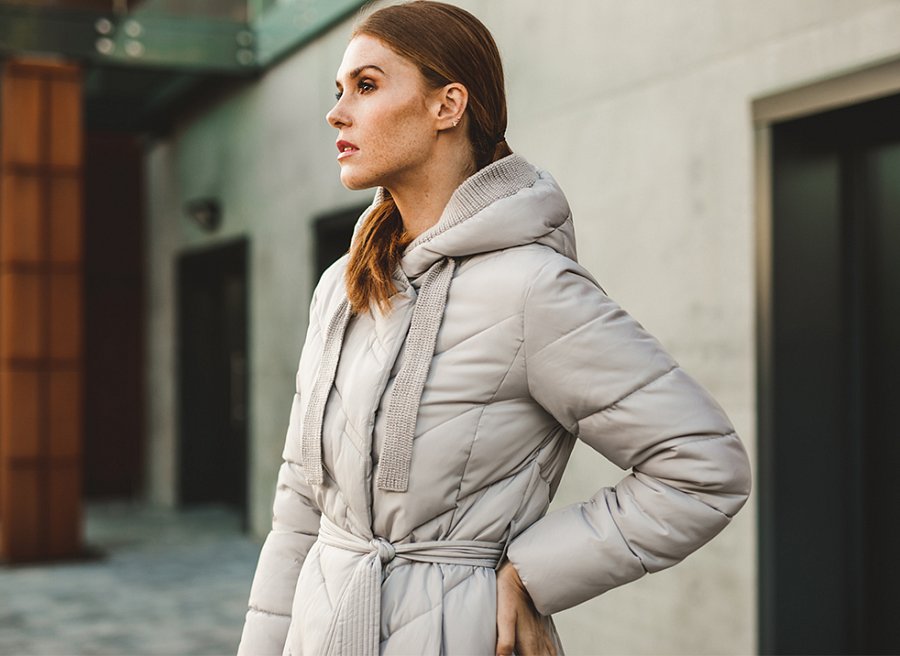 Modne okrycia wierzchnie na zimę od Quiosque kupimy teraz też w świetnych cenach w ramach trwającej zimowej wyprzedaży. Kolorowe pikowane kurtki z kapturem ożywią look na chłodne dni. Beże, brązy i srebrzyste szarości z pewnością przypadną do gustu kobietom, które unikają czerni w swoich stylizacjach. Przecenione modele, to też propozycje, które wyróżniają się mocną fakturą. Kurtka w śliwkowym odcieniu i jasny płaszcz przyciągają wzrok oryginalną strukturą, podobnie czarny krótki model pikowany w charakterystyczną jodełkę. Dzięki takim zabiegom, okrycia nie tylko świetnie układają się na sylwetce, ale także zmieniają kolor przy każdym ruchu, dodaje wyrazistości zimowej stylizacji.Więcej propozycji zimowych kurtek od Quiosque znajdziesz w sklepach marki i na quiosque.pl. Oferta zachęca nie tylko różnorodnością, ale też cenami, modele na wyprzedaży mają ceny niższe nawet ponad 100 zł.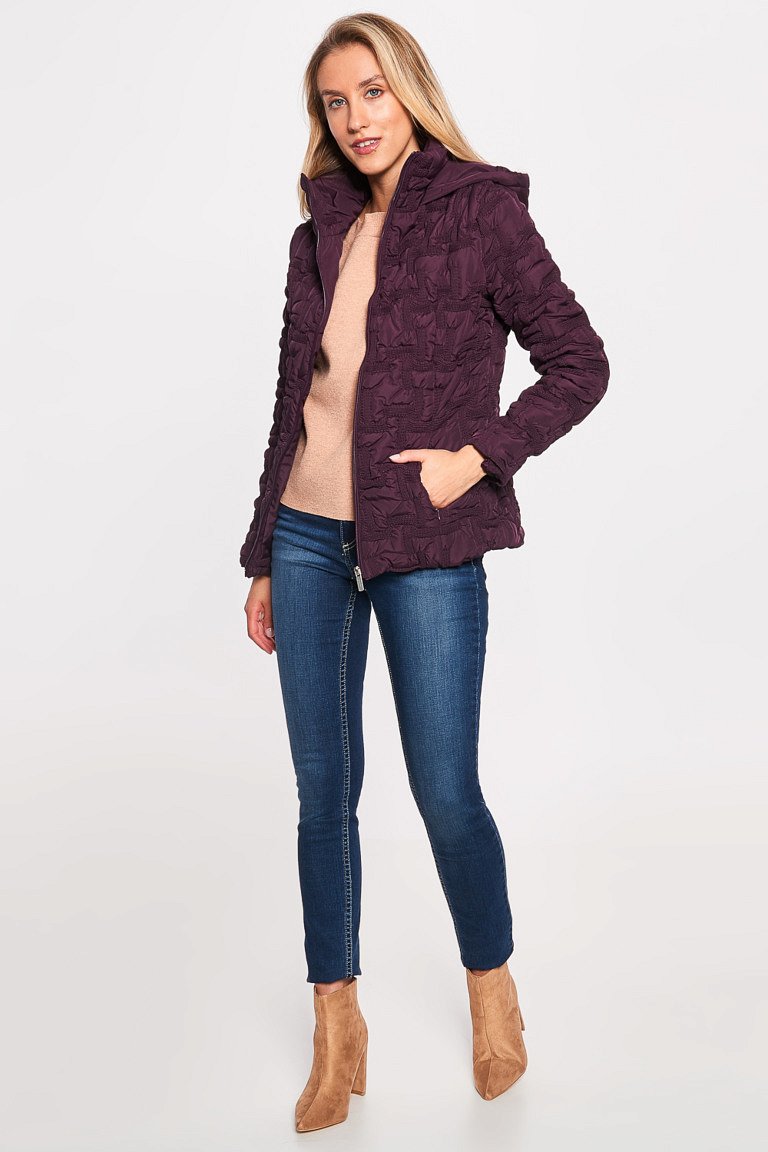 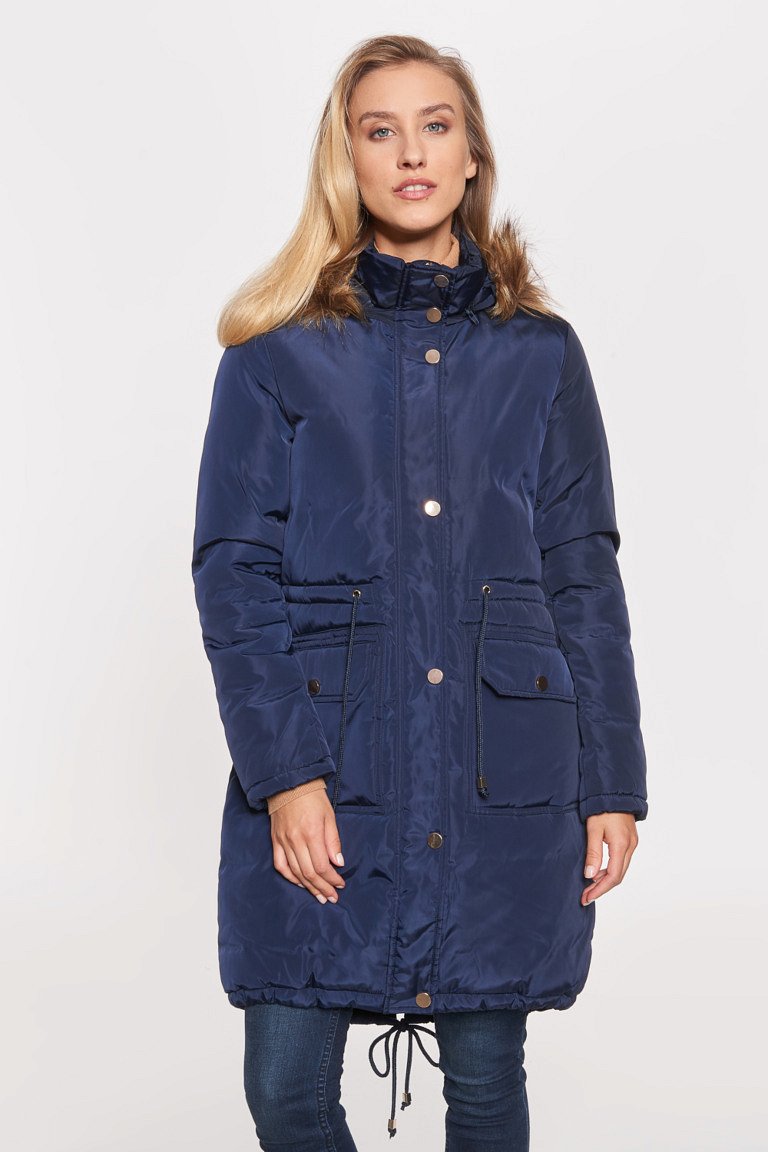 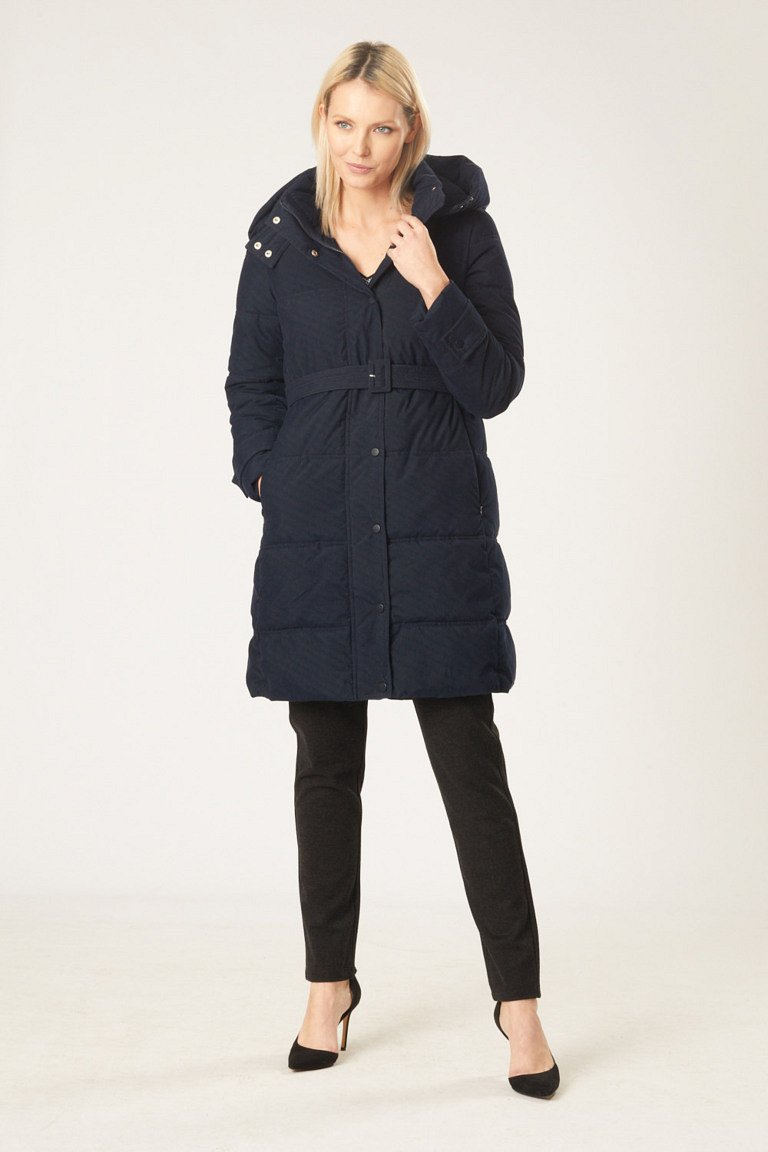 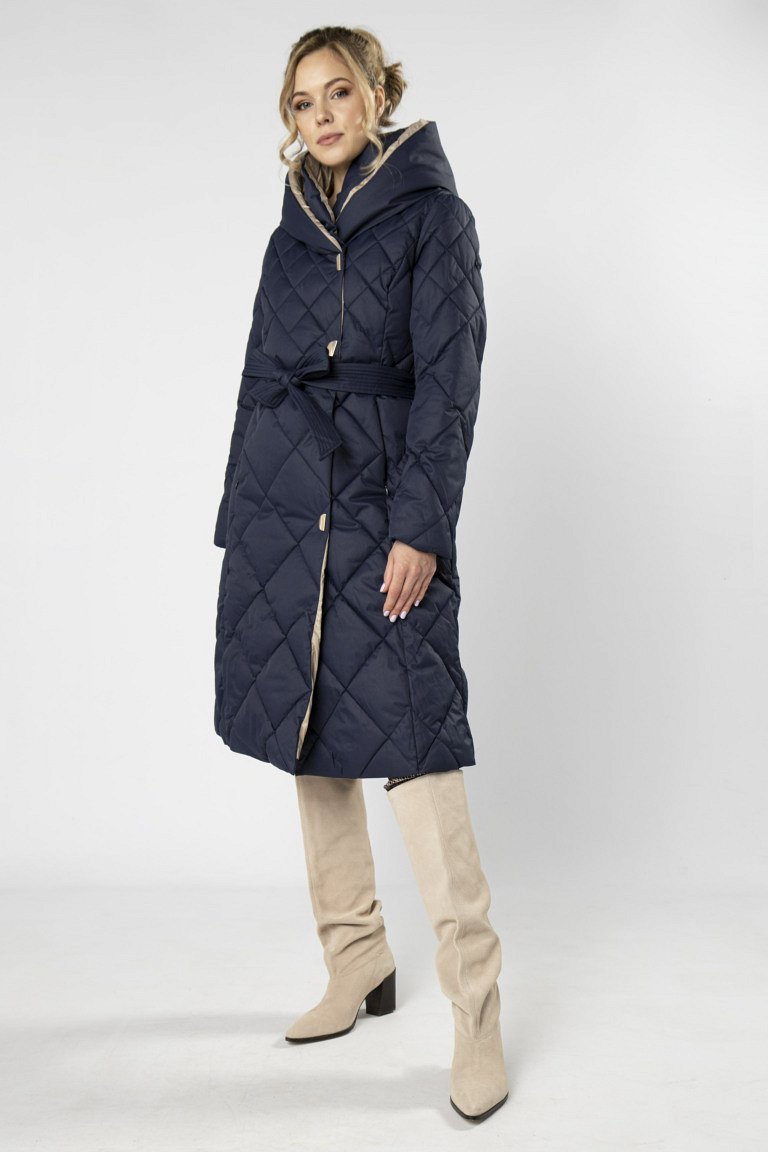 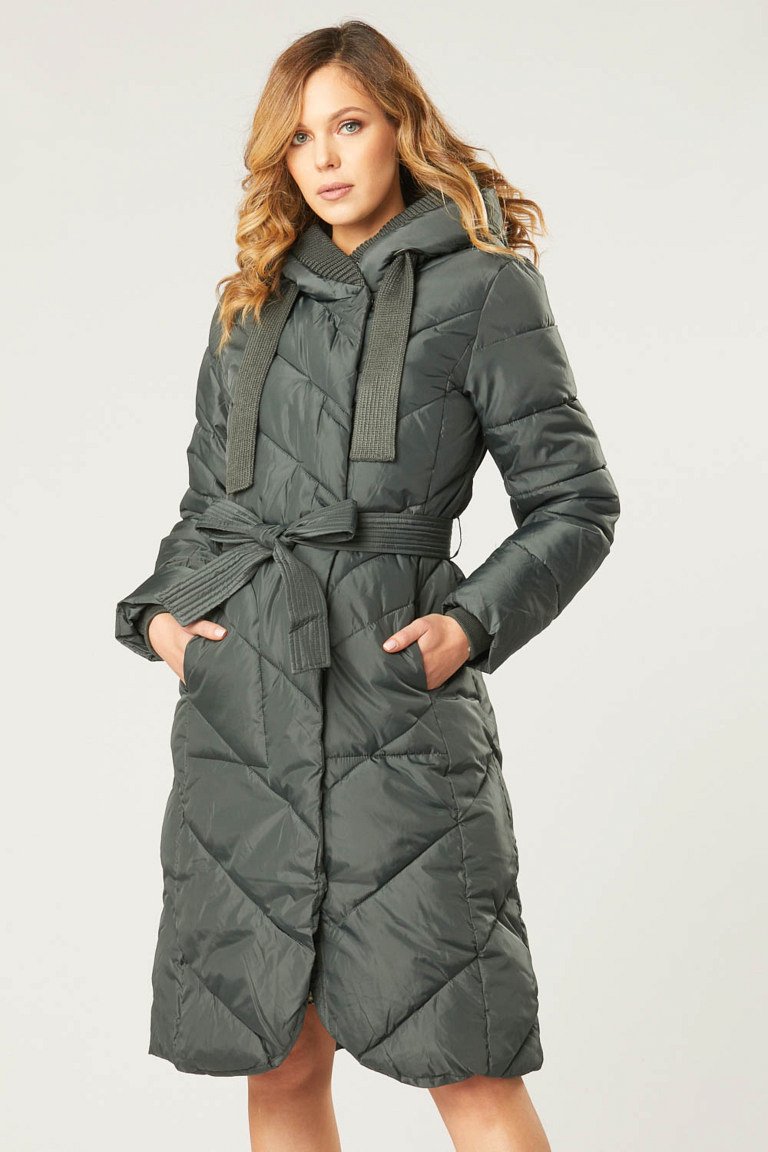 